DisclaimerYour sponsor may require a disclaimer on the report. Especially if it is a government sponsored project or confidential project. If a disclaimer is not required delete this section. AcknowledgementThese remarks thanks those that helped you complete your senior design project.  Especially those who have sponsored the project, provided mentorship advice, and materials. 4Paragraph 1 thank sponsor!Paragraph 2 thank advisors.Paragraph 3 thank those that provided you materials and resources.Paragraph 4 thank anyone else who helped you.List of TablesTable 1 The Word Table and the Table Number are Normal Font and Flush Left. The Caption is Flush Left, Italicized, Uppercase and Lowercase	10List of FiguresFigure 1. Flush left, normal font settings, sentence case, and ends with a period.	9NotationChapter One: EML 4551CProject ScopeProject Description: We will create a battery container that will be based  the FSU hybrid vehicle competition team’s current vehicle design idea. A management system will also be created for the team to manage the hybrid battery to be used in the vehicle. Key Goals: The battery container will be compact and will be able to fit onto the hybrid vehicle designed by the FAMU FSU SAE team. The pack will also be environmentally sustainable. The container will be waterproof.  battery creating heat in  , it will be thermally insulated. The battery management system will be developed to maintain charge control and cell balancing of the battery in a safe and efficient manner while also monitoring power input and output.Markets: The main market that will be targeted for this project is the FAMU FSU SAE hybrid vehicle competition team since the battery box and battery management system will be created for their existing vehicle ideas. Secondary markets include any hybrid vehicle manufacturers and any vehicle consumers interested in hybrid batteries. Assumptions: For this project, some assumptions had to be made before beginning the designs of the battery box and the battery management system. These assumptions include that the energy storage systems will work, the energy storage systems will be battery powered, and the battery will be safely contained within the battery box.Stakeholders: The stakeholders that are taking part in this project are Cummins, SAE, Dr. McConomy, and Dr. Hooker.Customer Needs1.3 Functional Decomposition1.4 Target Summary1.5 Concept GenerationConcept 1.Concept 2.Concept 3.Concept 4.Concept n+1.1.6 Concept Selection1.8 Spring Project PlanChapter Two: EML 4552C2.1 Spring PlanProject Plan.Build Plan.AppendicesAppendix A: Code of ConductFAMU/FSU College of EngineeringDepartment of Electrical and Computer EngineeringCode of ConductSAE Hybrid Vehicle and BMSThomas O’neill tao16my.fsu.eduWilliam Pisani wjp15b@my.fsu.eduRaymond Klouda rjk15b@my.fsu.eduChristopher Fishman cjf13e@my.fsu.eduChristian Gaya cpg14@my.fsu.eduDate 9/6/2018Mission StatementEvery member of team 505 will fully contribute to every aspect of the project from start to finish. Every team member’s efforts will be the best they can provide. Work environments should be positive, comfortable, and fully allow each member to complete their assigned tasks without ridicule. Only with true respect, integrity, and professionalism will the final product meet expectations.Team RolesEach team member is delegated a specific role based on their experience and skill sets and is responsible for all here-within:Team Leader – Thomas O’NeillThe team leader will handle the majority of task assignment, scheduling, and will maintain sufficient contact with sponsors, advisors, and team members. Though all members may work on documents, team leader will ensure documentation of each event or correspondnce throughout the project. This documentation and any other documents throughout the project will be finished and finalized by the team leader.Team leader will ensure the ship sails smoothly throughout the project. If a problem is to arise, the team leader will ensure the project stays on task and prevent further development of the problem. Communication will be done by team leader in a timely fashion and whenever deemed necessary by sponsor, advisor, or another member. The team leader may assign certain contact to other members or allow other members to choose to be line of contact when deemed necessary. Organization of in-person meetings will be done by the team leader. This includes a weekly agenda, organization of meeting times, and management of team calendar. Team members:Financial Advisor: Christopher FishmanThe financial advisor will maintain all group finances throughout the project. Any purchase requests must be done through this advisor. The advisor will ensure allocation of funds when necessary and will provide a running total of team balances weekly. The advisor will keep all receipts and invoices as documentation and will also ensure documentation of conversation between team members.Battery Box Design Lead Engineer: Thomas O’NeillTakes charge of Mechanical design aspects of the project. Keeps line of communication with the Electrical team. Lead Mechanical is responsible for knowing details of the battery box design, and for presenting the options for each aspect to the team for the decision process. Keeps all design documentation for record and is responsible for gathering all reports.Battery Box Coolant Design Engineer: William PisaniWorks with the battery box design lead engineer and the battery box crash resistance design engineer to create a finalized battery box. Will oversee the battery coolant system that will maintain parameters conductive to the batteries heath. These parameters will be established in conjunction with the battery box lead engineer, our team sponsor, and the battery coolant design engineer. These specifications will also be dependent on the battery decided for purchase. The cost of this system will be specified, again, in conjunction with the sponsor and lead battery box engineer.Battery Box Crash Resistance Engineer: Raymond KloudaWorks with the battery box design lead engineer and the battery box coolant design engineer to create a battery box. Assists in the design of the battery box by calculating for the forces related to any impact that the battery box may see. The crash resistant engineer will also determine the overall longevity and life span that the physical battery box may have after being equipped in a vehicle.Battery Management System: Christian GayaLead Electrical and Computer is responsible of the Electrical and Computer design parts in support of the project. Lead Electrical and Computer maintains line of communication with the lead Mechanical and keeps all Electrical design documentation as record.All Team Members (Other Duties):Should a task require completion that is not expressly assigned to a team member, the team will decide as a group on how to distribute the additional tasks. The team leader will have the ability to veto the group and assign the tasks to whom they see fit if an agreement cannot be reached.CommunicationThe primary line of communication between team members will be through Discord. Other methods such as GroupMe, Skype, text, or phone call will be used if needed or preferred at the time.Scheduling will be done mainly through the group’s online calendar. It will contain known events that take place for each team member which prevent their ability to meet and work on the project. Classes, work, meetings outside of the project, extracurriculars, and personal events should always be listed on the calendar in advance to allow the team to operate smoothly. Meeting times will be chosen based off the calendar times slots available to all members weekly. Should a time conflict arise, the team leader will notify the group of the conflict and attempt to reschedule the team event for another time that agrees with all member’s schedules.Response delays from team members, sponsors, advisors, etc. are to be expected. When these occur, the team shall be updated with the latest information (even in the event of a no-response situation). For internal team talk, a 12-hour response delay is acceptable for any reason preventing immediate communication. Team members should still communicate as soon as they are able and not at the end of the given 12-hour window. All correspondence with persons outside of the immediate team shall be answered no later than 24 hours after receipt of original message.    Dress CodeDress code for team meetings will be casual. Team members will not be expected to wear any kind of dress code during weekly scheduled meetings. For presentations, business casual attire is acceptable for all team members. For all sponsor and professional interactions, full formal business attire will be required (suit and tie). If suggested, the tram may be expected to wear a more formal attire during events where it would otherwise not be required.AttendanceAttendance to team events is required by all team members. Attendance will be kept on the meeting documentation for each event before the agenda begins. This may be done electronically or by hand but will be contained in the project documentation. Attendance will be managed and reviewed periodically by team leader to ensure the attendance of all members. Team members will be notified if they are in violation of any policy. If the team comes to an agreement that a member has not been attending meetings regularly, an external source, Dr. McConomy, will be notified about that team members absence. EthicsTeam members are required to be familiar with the NSPE Engineering Code of ethics as they are responsible for their obligations to the public, the client, the employer, and the profession.  There will be stringent following of the NSPE Engineering Code of Ethics.Weekly and biweekly TasksTeam members will participate in all meetings with the sponsor, adviser and instructor. During said times ideas, project progress, budget, conflicts, timelines and due dates will be discussed. In addition, tasks will be delegated to team members during these meetings. Repeat absences will not be tolerated.Statement of UnderstandingBy signing this document, the members of Team 505 agree the all the above and will abide by the code of conduct set forth by the group.Name       	    	                                          Signature                                  	Date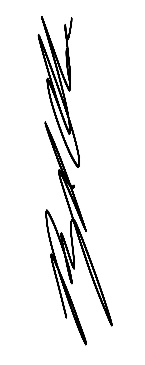 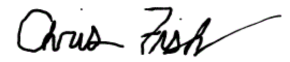 Christopher Fishman                                                                                                  9/18/18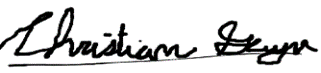 Christian Gaya                                                                                                            9/18/18Raymond Klouda                                                                                                        9/18/18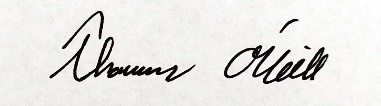 Thomas O’Neal                                                                                                          9/18/18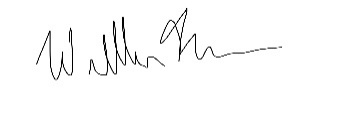 William Pisani                                                                                                            9/18/18Appendix B: Functional DecompositionAppendix C: Target CatalogAppendix A: APA Headings (delete)Heading 1 is Centered, Boldface, Uppercase and Lowercase HeadingHeading 2 is Flush Left, Boldface, Uppercase and Lowercase HeadingHeading 3 is indented, boldface lowercase paragraph heading ending with a period.Heading 4 is indented, boldface, italicized, lowercase paragraph heading ending with a period. Heading 5 is indented, italicized, lowercase paragraph heading ending with a period.See publication manual of the American Psychological Association page 62Appendix B Figures and Tables (delete)The text above the cation always introduces the reference material such as a figure or table. You should never show reference material then present the discussion. You can split the discussion around the reference material, but you should always introduce the reference material in your text first then show the information. If you look at the Figure 1 below the caption has a period after the figure number and is left justified whereas the figure itself is centered. 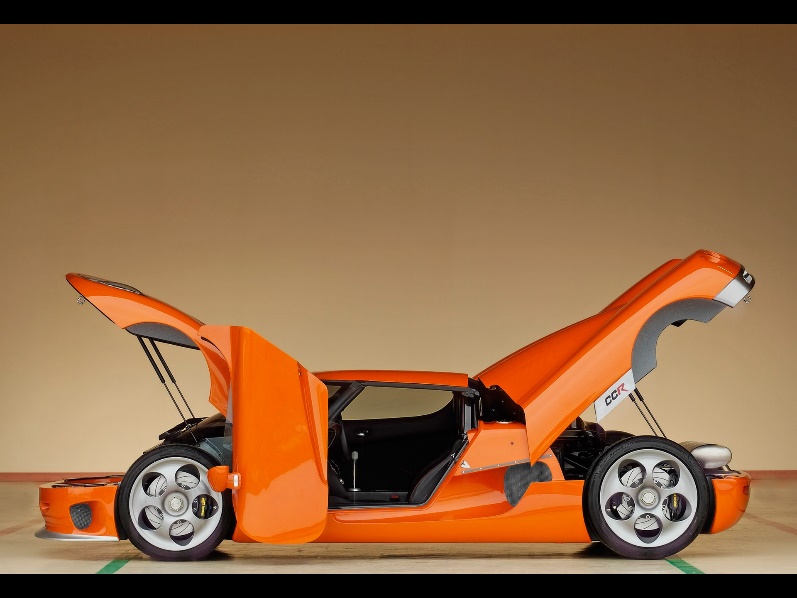 Figure 1. Flush left, normal font settings, sentence case, and ends with a period.In addition, table captions are placed above the table and have a return after the table number. The second line of the caption provided the description. Note, there is a difference between a return and enter. A return is accomplished with the shortcut key shift + enter. Last, unlike the caption for a figure, a table caption does not end with a period, nor is there a period after the table number. Table 1
The Word Table and the Table Number are Normal Font and Flush Left. The Caption is Flush Left, Italicized, Uppercase and LowercaseA17Steering Column AngleA27Pan AngleA40Back AngleA42Hip AngleAAAAmerican Automobile AssociationAARPAmerican Association of Retired PersonsAHPAccelerator Heel PointANOVAAnalysis of VarianceAOTAAmerican Occupational Therapy AssociationASAAmerican Society on AgingBABack AngleBOFBall of FootBOFRPBall of Foot Reference PointCADComputer Aided DesignCDCCenters for Disease Control and PreventionCU-ICARClemson University - International Center for Automotive ResearchDDIDriver Death per Involvement RatioDITDriver Involvement per Vehicle Mile TraveledDifferenceDifference between the calculated and measured BOFRP to H-pointDRRDeath Rate RatioDRSDriving Rehabilitation SpecialistEMMEstimated Marginal MeansFARSFatality Analysis Reporting SystemFMVSSFederal Motor Vehicle Safety StandardGESGeneral Estimates SystemGHSGreenville Health SystemH13Steering Wheel Thigh ClearanceH17Wheel Center to Heel PontH30H-point to accelerator heel pointHPDH-point Design ToolHPMH-point MachineHPM-IIH-point Machine IIHTH-point TravelHXH-point to Accelerator Heel PointHZH-point to Accelerator Heel PointIIHSInsurance Institute for Highway SafetyL6BFRP to Steering Wheel CenterI want to be able to provide parameters about the battery that the box is holding and get values returned about the size of the box.Level of headingFormat1Centered, Boldface, Uppercase and Lowercase Heading2Flush Left, Boldface, Uppercase and Lowercase 3Indented, boldface lowercase paragraph heading ending with a period4Indented, boldface, italicized, lowercase paragraph heading ending with a period. 5Indented, italicized, lowercase paragraph heading ending with a period.